Zeitplan MX-Weekend Oberndorf 2018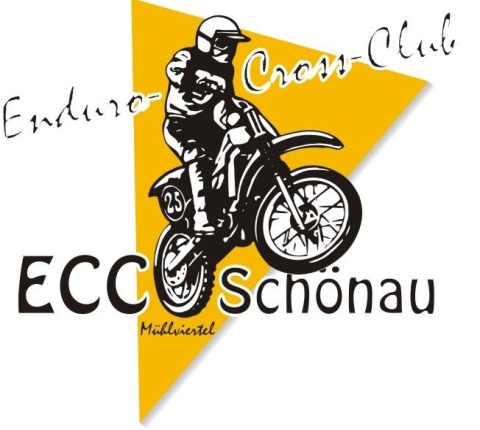 Samstag, 28. Juli 2018Nennung für Samstag: Samstag: 7:00 - 8:30 Uhr Fahrerbesprechung: 8:30 Uhr (im Zelt, für alle VERPFLICHTEND!)Beginn Training: ab 8:45 Uhr08:45: gerade Startnummern 09:00: ungerade Startnummern 09:15: dreistellige Startnummern 09:30: Training 65ccm + 85ccm09:45: Training 50ccm Beginn Rennen: ab 10:00 Uhr (immer 10 min vor Rennbeginn zum Vorstart!) 10:00: ECC-Vereinslauf 1. Lauf (nur für Mitglieder!)10:20: 50ccm 1. Lauf 10:40: MX-Open, 1. Lauf (ab 200ccm 2takt oder 300ccm 4takt)11:00: MX 2, 1. Lauf (125ccm 2takt oder 250ccm 4takt)11:20: 65ccm + 85ccm 1. Lauf11:40: OÖ-Ausscheidung-112:00: OÖ-Ausscheidung-2 (je nach Starterfeld)12:20: NÖ-AusscheidungMittagspause bis ca. 13 Uhr, während der Pause zusätzliche Nennung für das Spezial-Enduro13:00: ECC Vereinslauf 2. Lauf (nur für Mitglieder!)13:20: 50ccm 2. Lauf13:40: MX-Open, 2. Lauf14:00: MX2, 2. Lauf14:20: 65ccm + 85ccm 1. Lauf14:40: Finale OÖ vs. NÖ (Die schnellsten 10 Fahrer aus OÖ gegen die schnellsten 10 aus NÖ)Regelungen und Wertungsmodus erfolgt wie beim W4Cup am Sonntag!Auslosung der Startnummern und verpflichtende Fahrerbesprechung für das Spezialendurorennen ab 15:00 Uhr beim Nennbüro. Zusätzliche Nennung wie immer auch in der Mittagspause.Beginn Training Spezial-Enduro (jeweils 10 min / Gruppe) 15:15: Gruppe 1, gerade Startnummern15:30: Gruppe 2, ungerade Startnummern Beginn Spezial-Enduro: ab ca. 15:45 Uhr Gruppenläufe im k.o.- System laut WertungslisteSiegerehrung ab ca. 17:30 Uhr im Festzelt an der Rennstrecke.